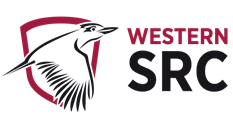 Student Representative Council Meeting #10 Unconfirmed MinutesFriday the 11th of October 2019, 15:00 –17:00Parramatta City: 8.16 - Kingswood: G.26 - Bankstown: 3.G.54 - Zoom: 906946487Members Present:Bojanic, Matthew - President Bekker, Frederick W. – General SecretaryCarr, Mandii – Vice President ActivitiesBonatti, Daniel - Vice president education (Postgraduate)DaSilva, Clare - Parramatta Campus Representative (Arrives 15:26)Focus, Vlad - Bankstown RepresentativeFeng, Allan - Ethno-Cultural Representative	Dunn, Kezia - Women’s RepresentativeCupitt, Sarah - Online Students RepresentativeBaker, Leahanne - Nirimba Campus representativeFerrer, Natasha - Liverpool Campus representative (Arrives 15:37)Wolf, Danielle - Environment RepresentativeHammond, Hollie - Penrith RepresentativeRenier-Clark, Vicky-Rae - Disabilities Rep (Arrives 16:30)Jha, Vageesh - Residential Students Representative	Miller, Shane – First Nations RepresentativeObservers/Additional: Richard, Martino - Student Representation and ParticipationKorkmaz, Charbel - Student Representation and ParticipationBeky, Courtney – Indigenous Collective officerSehgal, Sumegha – Student Observer (Leaves 15:54)Mukhin, Paul – Student observer/Agenda item presenterApologiesChheda, Rohan - International Student RepresentativeYigiter, Erdem - Queer RepresentativeKathik, Anirudh - Parramatta City Campus RepresentativeAbsent:	Baker, Leahanne - Nirimba Campus representativeSengupta, Aditi - Campbelltown Campus Representative1. Welcome, introduction, and Apologies The Chair officially opened the meeting at 15:14, welcoming and introducing participants of the meeting. The Chair welcomes the incoming Bankstown Campus representative Vlad focus to the team, thanking him for his initiative and enthusiasm to participating within student representation. Apologies have been noted from;Chheda, Rohan - International Student RepresentativeYigiter, Erdem - Queer RepresentativeKathik, Anirudh - Parramatta City Campus RepresentativeMiller, Shane – First Nations Representative2. Acknowledgement of traditional custodians of the landAcknowledgment of the traditional custodians of the land is conducted, with the emphasis on the greater Sydney region on which grounds the university currently resides, being the traditional land of First Nation Australians, and acknowledging any elders past present, or emerging. 3. Order of BusinessAgenda item 12 moved to number 9 on the agenda item list to assist better meeting flow4. Conflict of interest No conflict of interests from members were recorded 4. Confirmation of Previous Meetings Minutes and member reportsThe Chair moves that the minutes and member reports from SRC meetings #9 as a true and accurate record. Bonatti, Daniel seconds motion, All in favourPassed unanimouslyAction item: SRC meetings to implement Starred Agenda item format henceforth  5. Follow up on previous meetings Action ItemsMany actions Items have been followed through with, remaining items;-SR&P to provide SSA fee breakdowns-A number of campuses have host forums, and shall continue to do soReport from Representation and participationMartino Richard discusses the future initiatives taking place, and details how in the future the Parramatta City SRC office might be repurposed tending other key groups requirements.6. Council of Australian Postgraduate Associations Conference attendance – Bonatti, DanielBonatti outlines the role of CAPA and how it would be prudent to send two delegates to the annual conference. The motion has been amended as follows. Cur of date 20th of NovemberThe SRC Nominates Daniel Bonatti. And Vageesh Jha as the WSU SRC CAPA conference delegates for 2019, up to $1,000 each. And the SRC will commit in principle to the provision of necessary funding to the wider student body to attend as deemed equitable.Action: To create opportunity for external students to attend the meeting.Matthew proposes, Vlad secondsMotion passed unanimously8.  TEQSA Conference Attendance – Bonatti, DanielBonatti, Daniel outlines the role of TEQSA and how it would be prudent to send attendees (Rather than delegates) the 2019 conference. After The SRC commits in principle to sending 6 WSU students to the TEQSA conference as student attendees, to be chosen equitably via EOI open to the entire student body as well as the SRC. Matthew, Bojanic proposed, Bonatti, Daniel secondsMotion passed unanimouslyThe move from Parramatta south to Parramatta City shall create issues with the SRC working space. Mandii shall be in discussion within the regardAction: Bekker to inform Anirudh of the move situation9. Future Strategic Plan - Bojanic, MatthewFollowing discussion at the Student retreat, a strategic plan is to be discussed and implemented regarding co-ordinating overarching SRC strategyMatthew Bojanic outlines his Future strategic Plan, and shall be in attendance with Carr, Mandii with Micheal burgess and additional executivesAction item: the official briefing papers shall be provided upon completion by Bojanic, Matthew10. Election of the Hawksbury campus representative – Bekker, Frederick W.As per the received EOI’s attached, I move that a vote is held in order to elect the incoming Hawksbury campus representativeAction: Charbel to notify Joshua (Josh) Newton of his election11. Merchandise order – Bekker, Frederick W.Discussion is held regarding the surveying of students, and actively communicating with the wider student community. The amount, and usability of merchandise is emphasised in order to best reflect the.Following discussion, the motion will be proposed to the next meeting in order to best gauge student support for merchandise purchasing.Action: Charbel to provide the SRC with previous purchase list, including suppliersAction: Kezia, Dunn to provide poll to students to gauge student support for the purchasing of merchandise and increase accountability12. United Nations Climate Change Conference attendance – Wolf, DanielleFrom the 2nd – 13th December this year the United Nations Climate Change conference will be held in Santiago, Chile. Following the discussion of the role Danielle amends the motion to $3,700Motion is as follows: The SRC allocates $3,700 for Wolf, Danielle’s attendance to the UNFCCC Climate Change Conference and the 25th Council of PartiesMotion Passed13. Communications Strategy – Jha, VageeshVageesh, Jha outlines the communication strategy. And after through research has provided a number of key recommendation for the SRC for its approval. The motion is as follows;Action 220 per yearAction: to provide a final motion to be provided and decided upon vi flying minuteAction: Matthew, Bojanic to find to 2018 Communications strategy document Action: Bekker to add the agenda item for the next meeting14. Shuttle Buses and Student Safety –Renier-Clark, Vicky-RaeRefer to attached Agenda Item DocumentVicky-Rae Moves, Frederick W. Bekker secondsPassed unanimously15. Agenda item structure – Dunn, KeziaThe discussion is held, and the General Secretary agrees that the starring of agenda items is a useful tool to create more efficient meeting practiseMeeting extended to 5:10 Mathew MovesKezia secondsPassed unanimously16. Kendo Club provision of venue hire funds for 2020 – Bekker, Frederick W.16, following discussion regarding setting the president of supporting clubs, the motion is amended to the following.Action item: to invite the Kendo club to the next scheduled SRC meeting to present their agenda item.17. General BusinessMUN ConferencePaul is organising the first model united nation conference for 60 Western Sydney Students.$950Matthew to extend the meeting to 5:30This is in line with other Universities activities an??????????????????????????Paul moves the motion that 950$ be allocated towards the ConferenceBojanic recommends setting up a model united nations clubAction: to follow up with regard to numbers and addition funding sources18. Next Meeting and Close The next scheduled meeting of the SRC is to be on the 1st of October 11am-1pmClose of proceedings at 17:30Kaitlin StricklandKatelyn MitchellAlison LucantonioJoshua NewtonVeronica FicarraFeng, AllenBekker, Frederick W.Da Silva, ClareJha, VageeshHammond, HollieCarr, MandiiDunn, KeziaSarah, CupittFerrer, NatashaBonatti, DanielFocus, VladBojanic, MatthewWolf, DanielleMiller, ShaneForAbstainAgainstFeng, AllenJha, Vageesh (Conflict of intrest)Bekker, Frederick W.Carr, MandiiSarah, CupittBonatti, DanielFocus, VladBojanic, MatthewWolf, DanielleMiller, ShayneDa Silva, ClareHammond, HollieDunn, KeziaFerrer, NatashaStudent Representative Council Action SheetStudent Representative Council Action SheetStudent Representative Council Action SheetActionResponsibilityCompletionFuture events to be sent to VP (Activities) for calendar co-ordination SRCOngoingBojanic, Matthew to circulate email to inform members, in order to elect delegates for ANZSSABojanic, MatthewCompletedSR&P to provide access to the website for updatingSR&PCompletedCupitt, Sarah and Dunn, Kezia to co-ordinate websiteCupitt, Sarah and Dunn, KeziaCompletedGeneral Secretary to provide updated list of casual vacancies within the SRCBekker, FrederickCompletedBegin investigating the formation of Humanities and Arts, Science and Health science, and the Midwifery faculty based societyBojanic, MatthewCompleted Bekker, Frederick W. is to provide a breakdown of funding to be de-allocatedBekker, FrederickCompleted Find the best social media management strategy, find costs, and find an overall update by the next SRC meeting Vageesh, Jha,CompletedFinalize details of implementation of Coordination of SRC InitiativesBojanic, Matthew, and Bekker, Frederick W.CompletedInitial statements regarding the formation of the future ethos/vision statement of the SRC to be garnered via emailBojanic, MatthewPendingSR&P to provide a breakdown in funding of SSAF fees for 2017 and 2018SR&PPendingA forum based event to be run on various campuses and to provide a rundown of the current allocation in a town hall format open meetingSRCPending 